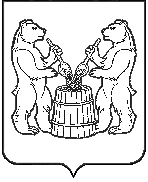 АДМИНИСТРАЦИЯ  МУНИЦИПАЛЬНОГО ОБРАЗОВАНИЯ «УСТЬЯНСКИЙ МУНИЦИПАЛЬНЫЙ РАЙОН»  АРХАНГЕЛЬСКОЙ  ОБЛАСТИПОСТАНОВЛЕНИЕот 31 декабря 2019 года    № 1828р.п. Октябрьский 	В соответствии с Федеральным законом от 21 декабря 1994 г. № 68-ФЗ «О защите населения и территорий от чрезвычайных ситуаций природного и техногенного характера», постановлениями Правительства Российской Федерации от 30 декабря 2003 года № 794 «О единой государственной системе предупреждения и ликвидации чрезвычайных ситуаций», от 19 ноября 2012 № 1179 «О внесении изменений в положение о единой государственной системе предупреждения и ликвидации чрезвычайной ситуации», Приказа МЧС России от 08 июля 2004 года № 329«Об утверждении критериев информации о чрезвычайных ситуациях», статьей 7 областного закона № 85-5-ОЗ от 20 сентября 2005 года «О компетенции органов государственной власти Архангельской области, органов  местного самоуправления муниципальных образований Архангельской области и организаций в области защиты населения и территорий от чрезвычайных ситуаций природного и техногенного характера, гражданской обороны»,  пунктом 6 протокола № 22 от 31 декабря 2019 года заседания комиссии по чрезвычайным ситуациям и обеспечению пожарной безопасности администрации муниципального образования «Устьянский муниципальный район» по причине осуществления региональным оператором ООО «ЭкоИнтегратор» своей деятельности на территории Архангельской области  с 01 января 2020 года, администрация муниципального образования «Устьянский муниципальный район» ПОСТАНОВЛЯЕТ: 1. Снять режим функционирования территориальной подсистемы единой системы предупреждения и ликвидации чрезвычайных ситуаций повышенная готовность  с 31 декабря 2019 года на территории  муниципального образования «Устьянский муниципальный район» введенный постановлением № 1568 от 21 декабря 2018 года «О введении режима функционирования повышенная готовность на территории муниципального образования  «Устьянский муниципальный район».2. Ввести на территории муниципального образования «Устьянский муниципальный район» местный уровень реагирования в рамках повседневной деятельности.3. Настоящее постановление подлежит размещению на официальном сайте администрации муниципального образования «Устьянский муниципальный район» и муниципальном вестнике «Устьяны».4. Контроль за исполнением настоящего постановления оставляю за собой.     Исполняющий обязанностиглавы муниципального образования         	                     С.А. Молчановский О снятии режима функционирования повышенная готовность на территории муниципального образования «Устьянский муниципальный район»